31st March 2022 Dear ParentsRe:  Early Closure – Friday, 8th April 2022 We are writing to remind you that the Academy will close early on Friday, 8th April 2022 at 12:30pm for the commencement of the Easter holiday break. As we will be closing before lunchtime we would suggest that students, especially those eligible for Free School Meals, purchase food during break time.  Arrangements have been made for the Tourist Coach (Blue), Real Coach and the Trollops Coach to collect at this earlier time and the school minibuses will also leave the Academy at 12:30pm.We would also like to remind students that tomorrow, Friday 1st April 2022, will be a non-uniform day, with all funds raised to be donated to the Ukraine Disaster Emergency Committee Crisis Appeal charity.  Yours sincerely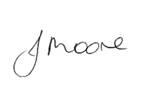 Mrs J Moore Headteacher 